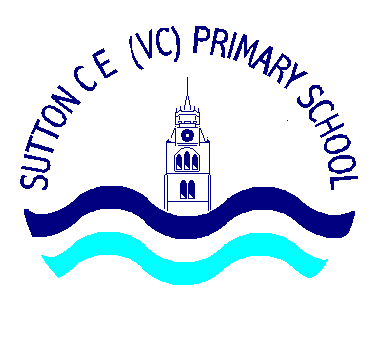 Knowledge OrganiserYear Group: Year 6                               Term: Summer                                         Academic Year: 2023-2024Subject:History                               Topic: Mystic MayaWhat I should already know?What I should already know?place Anglo-Saxon era accurately on a timeline (Year 4 CUSP Unit)describe what the Anglo-Saxon time period was like and relate this  to previous or other known periods of time (Year 4 CUSP Unit)Know about the difference between BC (BCE) and AD (CE) (Year 5 CUSP Unit)Know about the world biomes, focussing particularly on the rainforest biome. (Year 5 CUSP Unit)Use maps, atlases, globes and digital/computer mapping to locate countries and describe features (particularly North/South America). (Year 5 Unit)place Anglo-Saxon era accurately on a timeline (Year 4 CUSP Unit)describe what the Anglo-Saxon time period was like and relate this  to previous or other known periods of time (Year 4 CUSP Unit)Know about the difference between BC (BCE) and AD (CE) (Year 5 CUSP Unit)Know about the world biomes, focussing particularly on the rainforest biome. (Year 5 CUSP Unit)Use maps, atlases, globes and digital/computer mapping to locate countries and describe features (particularly North/South America). (Year 5 Unit)What will I know by the end of this unit?What will I know by the end of this unit?Chronology (study of time)place the period accurately on a timelinedescribe what the time period was likerelate to previous or other known periods of timeknow about the difference between BC (BCE) and AD (CE)Evidence and Enquiryknow that evidence tells the story of an artefact or place use evidence to explain the past and place within the studied culturethink critically with evidencelook at cause and effectask questions and use what you know to answer themConnectionsknow what was happening in Britain, Europe or world locations at the same timeCompare and contrast the technological and cultural advances of people or a civilisationVocabulary• use circa and c. as a historical term• use tier 2 vocabulary to enrich historical language (see vocabulary below)Chronology (study of time)place the period accurately on a timelinedescribe what the time period was likerelate to previous or other known periods of timeknow about the difference between BC (BCE) and AD (CE)Evidence and Enquiryknow that evidence tells the story of an artefact or place use evidence to explain the past and place within the studied culturethink critically with evidencelook at cause and effectask questions and use what you know to answer themConnectionsknow what was happening in Britain, Europe or world locations at the same timeCompare and contrast the technological and cultural advances of people or a civilisationVocabulary• use circa and c. as a historical term• use tier 2 vocabulary to enrich historical language (see vocabulary below)Vocabulary – You need to be able to understand and be able to use these words by the end of this unitVocabulary – You need to be able to understand and be able to use these words by the end of this unitpopulation - the number of people in a particular place deforestation - the clearing of large areas of treesfamine - an extreme shortage of foodcodex - an ancient manuscript in book formsacrifice - something or someone offered or surrendereddeclining - becoming less or weaker astronomy - the scientific study of stars,planets, other celestial objects and the universedescendant - an ancestor or relative from the pastcitizen - a legally recognised person of a country, state or city warrior - an experienced soldierpolytheistic - related to the worship of many godsnative - a local inhabitant